PRESENT THE 2019 CITY OF LIVERPOOL SC TADPOLE GALA At Everton Park(Held under A.S.A. Law and A.S.A. Technical Rules)Dear Secretary,On behalf of the executive committee I would like to invite your club to take part in the 2019 City of Liverpool SC Tadpole gala, development competition. On Sunday 8th & Saturday 14th September 2019.All swimmers can enter up to a maximum of 8 events. This is a Level 3 Licensed Meet.Please read the enclosed information and entry pack carefully.General aims, general conditions and conditions of entry. Individual entry & withdrawal forms. c) The clubs invited to compete are:-Birkenhead, Bebington, Bootle & North Liverpool, Bridgefield, Crosby, Everton, Formby, Garston, Halton, Hoylake, Liverpool Penguins, Manchester Aquatics, Newton-le-Willows, Ormskirk, Prescot, St. Helens, Runcorn Reps, Southport, Wallasey, Warrington Warriors, Wigan Wasps, Wirral Aquarius, Woodchurch and Woolton.     Swimmers, including swimmers with disabilities will be restricted to a maximum of Eight events which is a choice of up to 2 x 50m Form strokes, 2 x 200m Form strokes, 50 Freestyle, an Individual Medley (100m IM for 9 yrs only; 200m IM for 10,11 & 12 yrs only), and distance freestyle events, 200m Freestyle and, or 400m Freestyle). The cost is £5.50 per event; up to a maximum of £44 for 8 events. This is in line with British Swimming directives, Coaches Development Plans and FINA awards. All Events are Heat Declared Winner. Entry times must be used. If a training time is used it must be verified by the club coach. Age Groups will all be based on age on the 14th September 2019.Entries for all galas must be received by the Tadpole Gala Entries Secretary, NO LATER THAN Monday 19th August 2019. All entries must be submitted via the Swimming Club Competition / Gala Secretary, No individual entries from swimmers will be accepted. It is the responsibility of each individual club’s Gala Secretary to check that the times submitted are accurate and true.Entries must be submitted via the Electronic Entry File which can be obtained by either emailing the Tadpole League Entries Secretary on COLSC_Events@hotmail.com or from the City of Liverpool SC Website www.colsc.weebly.com  A. Pool entries may be accepted where the meet is not oversubscribed and there is room available in heats and lanes after heat start sheets have been produced to the maximum of 8 swimmers per heat. No additional heats will be created to accommodate poolside entries. B. All poolside entries will be on a “TIME ONLY BASIS” Any swimmer accepted as a poolside entry will not be included in any individual awards, bagcat awards / points or presentations.Swimming Clubs will also be required to download, free of charge the Sportsystems Entry Manager programme, version 2 from the Sportsystems website http://www.sportsys.co.uk/home.htm there are also instructions and useful video clips which explains how to use the entry manager and how to import your electronic file. As well as the Electronic entry file being submitted to Diane West, each club will be required to submit paper entry forms for each swimmer to back up the electronic entry at the same time as the electronic file.  Confirmation of acceptance into events will be sent out prior to the start of the competition to all competing swimming clubs, gala secretary or identified club official.This event will be a Card-less competition, swimmers wishing to withdraw from an event or the whole competition must, either, complete the attached form before the start of the gala warm-up and submit it to the relevant gala official or inform the meet secretary via email, text or phone.Coaches Passes – Coaches passes must also be purchased by the closing date of the competition, namely the  3rd August 2019. Please try to provide at least one male and female coach / team manager on the poolside, we would also encourage you to also look to support the younger team managers and coaches and offer them a chance to gain poolside knowledge and experience at this level of event. Please ensure that all coaches and team managers have a current CRB and are a registered member of your club. A coaches / team managers pass will cost £20.00 per club for the gala. Please complete the attached form and submit it to Neil White along with your entries. Spectators- Entry will cost £10 per day including a Programme. Afternoon session will be £6. Concessions are £6 per day, Afternoon concession will be £4. Under 5’s will be free. The spectators balcony holds around 425 people. Seats will be allocated on a first come first served basis and cannot be reserved. Due to the number of seats, swimmers are not allowed onto the balcony. Seating is available in the cafeteria area to use between events whilst taking refreshments etc. Due to Health and Safety requirements spectators on the balcony must remain in their seats and cannot stand up behind the seats. All spectators will be provided with a coloured wristband on entry to the balcony. This must be clearly displayed on each person. Any spectators found to be breaching any of these conditions will be asked to leave the balcony immediately.       No Photographic Policy – In accordance with Liverpool City Council and City of Liverpool SC policy, this event will be run under a no photographic policy from anywhere inside the Sports Centre, this includes all forms of photographic devices. We intend on inviting a professional company to attend and if you do not wish your swimmer to be photographed you must inform the meet promoter on the day. Cafeteria - There will be a cafe on site providing snacks refreshments. SRS.  Leisure Will be providing a swim shop throughout the gala, with a full range of swim-wear available to purchase.      	The Meet Manager will be Neil White and the promoter will be Neil White 	 If you have any problems please get in touch via the new email address COLSC_Events@hotmail.com and  We will do our best to resolve them as soon as possible.Yours sincerely,Neil WhiteTadpole Gala Entries SecretaryCity Of Liverpool Tadpole Gala (Held under A.S.A. Law and A.S.A. Technical Rules)GENERAL AIMSTo encourage and develop a broad base of young, skilful swimmers within the Merseyside area and all invited clubs.To stimulate and develop an interest in competitive swimming at an early age.To use this series of gala’s to provide the swimming clubs and coaches with an opportunity to Talent I.D. young swimmers with potential and their parents within the local swimming clubs and encourage them to participate and progress through the A.S.A. and Local Long Term Athletic Development Pathways, Structures, Schemes and Development Galas.To offer children an opportunity to gain knowledge and experience in a fun environment and a chance to represent their swimming club in a gala.We welcome and encourage the participation of swimmers with disabilities in this competition as we are keen to develop an elite development pathway through clubs and squads for swimmers with disabilities within a Merseyside area as well as Regional and National Programme.    GENERAL CONDITIONS1. The competition will take place at the Everton Park. Great Homer Street, Liverpool, L5 5PH.     short-course (25m) pool. Morning session warm up times are 8.00am with a start time of 9.00am. There       will be 15 minutes for both girls and boys. The afternoon session warm up time is 1.00pm with a start      time of 2.00pm.This is a Level 3 Licensed Meet. Times achieved can be used for entry into County and Regional championships and level 1 & 2 meets.  Swimmers cannot compete for more than one team during the competition.   Age Groups: - 9, 10, 11, 12 years as at the 14th September 2019.4.  All Events will be Heat Declared Winner. 5.  Heat start lists will be provided for coaches and team managers6.  All swimmers must be Category 2 ASA members. There are no lower limits on entry times, but swimmers must enter a time. If a training time is used, it must be verified by the coach.In the event of oversubscription the slowest entry times will be rejected. Withdrawals can be made by completing the form and passing it to Neil White, prior to the session warm up in advance of the swim taking place. Or via email: COLSC_Events@hotmail.com or via Phone or Text: 07944101483 Swimmers will be allowed to enter up to a maximum of seven events from four categories, which is in line with the ASA/British swimming and local coaches derivatives such as the Long Term Athlete Development Pathways and FINA competitions, which are a choice of:CONDITIONS OF ENTRY.Entry to the Gala will NOT be open to any swimmer who has:-Qualified to compete in an individual event of the 2019 National Age Group Championships.Has qualified for or been placed in a Final, Top eight in any event at the A.S.A. North West Regional Age Group Championships.Has won the City of Liverpool SC Tadpole League Age Group FINA award in previous years.Swimmers may compete for one club only.There will be an entry fee of £5.50 per event up to a maximum of £44 for 8 events. Entries for all galas must be received by the Gala Secretary, no later than 19th August 2019. Competitors must be a minimum of 9 years of age and no older than 12 years of with age taken as of  September 2019.Fina AwardsThe individual boy and girl, in each age group, gaining the highest Fina awards using Fina points, overall will be the winner for 2019.Trophies will be awarded to the top three, 1st, 2nd, & 3rd placed swimmers in each single age group, 9, 10, 11, 12 yrs. Top Club AwardPoints will be awarded to all swimmers for their club in each event towards the Top Team Competitions. A trophy will be awarded to the Top Club at the end of the competition.A trophy will be awarded to the Top relays Club.Individual AwardsPrizes will be awarded to the swimmers placed 1st, 2nd & 3rd in each individual event.INDIVIDUAL SWIMMER ENTRY FORMPlease enter up to a maximum of 8 (inc 50 Free) events from:I confirm that the swimmer above has not:Qualified to compete in an individual event of the 2019 National Age Group Championships.Has qualified for or been placed in a Final, Top eight in any event at the A.S.A. North West Regional Age Group Championships.Has won the City of Liverpool SC Tadpole League Age Group Bagcat award in previous years.When completed, please return this form to Neil White the Tadpole Gala Entries Secretary. Please send only One Club Cheque, not multiple individual cheques or cash, made payable to “City of Liverpool SC” to cover all your Club’s entries. Please include the coaches passes costs.City of Liverpool Swimming Club Tadpole GalaSwimming Club Team Relay Entry FormTo enter the relevant event, please place a tick or time in the space provided and complete the box at the bottom of the form to say how many teams you are entering in total @ a cost of £6.00 per team.If you wish to enter more than 1 team in any event, please indicate this by placing an “A”, “B”, “C” etc... Swimmers are reminded that to dive into the water they must have achieved the appropriate start award as defined by the A.S.A.Team Managers Please Note: Any, swimmer who is not allowed to swim in the individual events / competition in accordance with the rules, is also not allowed to swim in the relay events as well. City of Liverpool S.C.2019 Tadpole Gala - Appeal for A.S.A. OfficialsDear Club’s, Coaches & Parents, To organise a licensed meet takes a lot of help, co-operation and organisation. We would be extremely grateful if your club have any parents or club members who are qualified A.S.A. Officials or Timekeepers, who will be attending the meet with their children or the team and who may be willing to assist our team of officials. In return for this help, the officials will be entitled to expenses at 45p per mile for a full day and 25p per mile for a half day, lunch and free drinks during the gala. If so, please complete the following form and return it with your entries to Rachel Lawton, City of Liverpool SC Officials Secretary.Many thanks for your assistance.Yours sincerelyRachel LawtonCity of Liverpool SC 2019 Tadpole LeagueTeam Staff / Coaches’ Pass / Chaperone / Helper / Personal Care Attended / Assistant Information SheetPlease read the team staff pass application information carefully and ensure its’ completed and returned along with your clubs entries. When completing the information below, please print your details clearly. Thank you.Application for Coaches PassesEach club is entitled to a ratio of 1 coach to 10 swimmers but if your team consists of both male and female competitors then the ratio will be 1 male and 1 female coach to 10 swimmers. If your club enters more than 20 swimmers then you are entitled to additional coaches’ passes. A club is limited to a maximum number of 3 coaches’ passes for this competition. In accordance with child protection rules and guidelines, we request each club submits the name(s) of the coaches/team managers/chaperones who will be accompanying their team on the poolside at the same time as submitting their swimmers entries. Along with this, we ask your club secretary to sign the accompanying letter to declare at the point of submitting the entries all the named staff has been CRB checked and are registered as a member of your club.Please Note: All coaches, team managers’ & chaperones must be CRB checked to gain a coaches pass and access onto the poolside. Any parent wishing to act as a coach must also be CRB checked and registered as a member of the club they are representing. Parents must also ask the club secretary to sign the appropriate letter on their behalf and submit it along with the swimmers entries. Without the letter / application form being signed by the club secretary, no coaches’ passes will be issued.Each club and coach will be allocated a specific number on their coaches’ pass for the period of the gala each coach must sign in each day they attend the meet when collecting their pass to signify they are on the poolside.Coaches’ passes will be issued on the day of the competition. Passes need to be returned at the end of each day to the assigned gala official.City of Liverpool SC 2019 Tadpole GalaSwimming Club Application for Team Staff / Team Managers / Coaches’ / Chaperone’s / Helper’s / Personal Care Attendants PassPlease note: This letter / application form must be completed and returned along with your club’s entries, without this, no team staff / coaches’ passes will be given out to your club. I have listed all the swimming clubs staff below: As Club Secretary, I confirm that all the individuals listed above have been CRB checked and are current members of ________________________________________________________________ Swimming Club. Signed __________________________________________________________________SecretaryCITY OF LIVERPOOL SC TADPOLE GALA 2019Schedule of eventsAffiliated to A.S.A. North West Region(Held under ASA Laws and FINA Technical Rules of Swimming)Licensed at Level 3VENUE: - EVERTON PARK. Great Homer Street, Liverpool. L5 5PH.Tadpole Gala 2019 Consideration Times(To be no Faster.)Data Protection Statement1         City of Liverpool Swimming Club will use personal data for the purpose of the applicant’s application for entry into "City of Liverpool Swimming Club" events.         It is understood that by submitting these forms, the applicant is consenting to receiving information about their application by post, email, text or phone unless stated otherwise.2       In-line with the "GDPR" General Data Protection Regulations your entry data will only be used to run the administration software / equipment for galas and printing of programmes        and starter and results sheets. Your results, subject to the rules of the particular gala, will be submitted to Swim England and published on the swimming.org website.3.         All personal data relating to the gala will be destroyed 90 days after completion of the gala.Data Consent Mandatory consent: I have read the data Protection Statement and I hereby consent to the processing of the data for the purposes set out on the form.Optional consent: I am willing for the data to be shared with other affiliated aquatic organisations so that they can process it (please tick as applicable):    on receipt of an application for information in connection with the administration, organisation or competition entry of the club and other aquatic organisations            to enable the Club to contact other organisation with Club or other relevant materialsSigned ...........................................................................  Name ,,,,,,,,,,,,,,,,,,,,,,,,,,,,,,,,,....... Parent or Guardian if Competitor is under 18 years of age .......................................................................              Date ...............................................City of Liverpool SC Tadpole’s 2019Licensed at Level 3Gala Information & Entry PackAffiliated to A.S.A. Swim North West and held under A.S.A. Law & FINA Technical Rules of SwimmingCompetition Programme of Events for Sunday 8th and Saturday 14th September 2019 at Everton Park Sports CentreCity of Liverpool SC Tadpole’s 2019Licensed at Level 3Gala Information & Entry PackAffiliated to A.S.A. Swim North West and held under A.S.A. Law & FINA Technical Rules of SwimmingCompetition Programme of Events for Sunday 8th and Saturday 14th September 2019 at Everton Park Sports CentreCity of Liverpool SC Tadpole’s 2019Licensed at Level 3Gala Information & Entry PackAffiliated to A.S.A. Swim North West and held under A.S.A. Law & FINA Technical Rules of SwimmingCompetition Programme of Events for Sunday 8th and Saturday 14th September 2019 at Everton Park Sports CentreCity of Liverpool SC Tadpole’s 2019Licensed at Level 3Gala Information & Entry PackAffiliated to A.S.A. Swim North West and held under A.S.A. Law & FINA Technical Rules of SwimmingCompetition Programme of Events for Sunday 8th and Saturday 14th September 2019 at Everton Park Sports CentreCITY OF LIVEROOL SWIMMING CLUB(Affiliated to the Swim North West A.S.A.)CITY OF LIVEROOL SWIMMING CLUB(Affiliated to the Swim North West A.S.A.)CITY OF LIVEROOL SWIMMING CLUB(Affiliated to the Swim North West A.S.A.)CITY OF LIVEROOL SWIMMING CLUB(Affiliated to the Swim North West A.S.A.)President Mr.N.WilkinsonPresident Mr.N.Wilkinson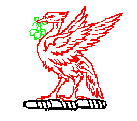 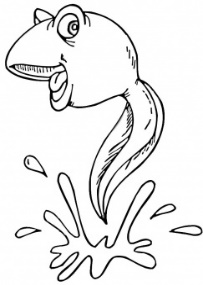 Life Vice President Mrs.D.JamesonLife Vice President Mr.T.TunstallChairman Mr.P BloodVice Chairman : Mrs L StuttardChief Coach Mr.M.RobertsSecretary Ms V StackpooleWebsite: www.colsc.weebly.comWebsite: www.colsc.weebly.comCategory 1-Up to a maximum of 3 x 50m  Events, (Form Strokes are Freestyle, Butterfly, Backstroke and Breaststroke)Category 2-Up to a maximum of 2 x 200m Form strokes, (Form Strokes are Butterfly, Backstroke and Breaststroke)Category 3-Up to a maximum of 1 x Individual Medley event (100m IM for 9yrs only) or (200m IM for 10, 11, 12yrs only)Category 4-Either, or both (11/12 years) Distance Freestyle (best points will be used in FINA awards), (1 x 200m Free) and/or (1 x 400m Free - for 11/12 years ONLY) Swimming Club:Swimmers First Name:Swimmers Surname:Sex: Please DeleteMale       /      FemaleAge Group at 18 / 09 / 2016:Date of Birth: /                       /ASA Registration Number:Disability Classification:Place a tick in the appropriate box / boxes Address:Line 2:Post Code:Phone No: Land LinePhone No: MobileEmail:Category 1-Up to a maximum of 2 x 50m strokes, (Form Strokes are Freestyle, Butterfly, Backstroke and Breaststroke)Category 2-Up to a maximum of 2 x 200m Form strokes, (Form Strokes are Butterfly, Backstroke and Breaststroke)Category 3-Up to a maximum of 1 x Individual Medley event (100m IM for 9yrs only) or (200m IM for 10, 11, 12yrs only)Category 4-Distance Freestyle events (9/10 may enter 200m only, 11/12 may enter 200m and/or 400m)(1 x 200m Freestyle) and/or (1 x 400m Freestyle – 11/12 Years ONLY). FINA Awards-To be considered for the Bagcat Awards at the end of the gala, you must have competed in at least 1 scoring event from each category above, namely 1 to 4.StrokeButterflyForm StrokeBackstrokeForm StrokeBreaststrokeForm StrokeFreestyleIndividualMedley50mTimeTimeTime100m100m Medley (9yrs Only)Time200mTimeTimeTimeTime200m Medley (10, 11, 12yrs)Time400mTimeFees EnclosedEvents @ £5.50 each (Max of £44 for 8)£SignedParent.                                                                   Coach.Swimming Club:Contact Name:Club Position:Address:Line 2Post Code:Phone No: Land LinePhone No: MobileEmail:Boys Relay Events Entry FormBoys Relay Events Entry FormBoys Relay Events Entry FormBoys Relay Events Entry FormEvent & Age Group:4 x 25m MedleyRelay Team4 x 25m Freestyle Relay Team8 x 25m FreestyleRelay Cannon9 - 10yrs 11 - 12yrs Girls Relay Events Entry FormGirls Relay Events Entry FormGirls Relay Events Entry FormGirls Relay Events Entry FormEvent & Age Group:4 x 25m MedleyRelay Team4 x 25m Freestyle Relay Team8 x 25m FreestyleRelay Cannon9 - 10yrs11 - 12yrsTotal of TeamsRelay Teams Entered @ £5.50 each =£Swimming First Name:Swimmers Last Name:Swimmers Club:Swimmers Age Group:Disability Classification:Gala No:Event No:Competitor No:Race Distance:Stroke:Name(Print)SignedDateTime of DeliveryReceived ByTime ReceivedNameof OfficialHome AddressHome Telephone NumberA.S.A. QualificationSwimming ClubClub Secretary,please print your nameI / We would like topurchase a total of.......Team Staff / Coaches Passes at a price of £20.00 per person to cover both days.I have enclosed aI enclosed a Cheque to the value of £____________ to cover this payment, made payable to “City of Liverpool SC”Coaches1.2.3.Coaches4.5.6.Team Managers1.2.3.Team Managers4.5.6.Chaperones1.2.3.Chaperones4.5.6.Helper’s1.2.3.Helper’s4.5.6.Personal Care Attendants1.2.3.Personal Care Attendants4.5.6.Please return all forms and remittance toNeil White, Tadpole Gala Entries Secretary             E-Mail: COLSC_Events@hotmail.com Gala Day 1,Sunday  8th September 2019,Warm Up 8.00am  – 09.00 am StartGala Day 1,Sunday  8th September 2019,Warm Up 8.00am  – 09.00 am StartGala Day 1,Sunday  8th September 2019,Warm Up 8.00am  – 09.00 am StartGala Day 1,Sunday  8th September 2019,Warm Up 8.00am  – 09.00 am StartGala Day 1,Sunday  8th September 2019,Warm Up 8.00am  – 09.00 am StartGala Day 1, Sunday 8th September 2019Warm up TBC StartGala Day 1, Sunday 8th September 2019Warm up TBC StartGala Day 1, Sunday 8th September 2019Warm up TBC StartGala Day 1, Sunday 8th September 2019Warm up TBC StartGala Day 1, Sunday 8th September 2019Warm up TBC Start1B11/12400MFreestyle11G11/12400MFreestyle2G9/12200M  Butterfly12B9/12200MButterfly3B9/1050MBackstroke13G9/1050MBackstroke4G9/1050MBreaststroke14B9/1050MBreaststroke5B9/12200MBreaststroke15G9/1050MButterfly6G9/12200MBreaststroke16B9/1050MButterfly7B11/1250MBreaststroke17G11/1250MBackstroke8G9/104 x 25MFreestyle Team18B11/124 x 50MMedley Team9B9/104 x 25MMedley Team19G11/124 x 50MMedley Team10G9/104 x 25MMedley Team20B9/104 x 25MFreestyle TeamGala Day 2, Sunday  14th September 2019Warm up  8.00am – 9.00am StartGala Day 2, Sunday  14th September 2019Warm up  8.00am – 9.00am StartGala Day 2, Sunday  14th September 2019Warm up  8.00am – 9.00am StartGala Day 2, Sunday  14th September 2019Warm up  8.00am – 9.00am StartGala Day 2, Sunday  14th September 2019Warm up  8.00am – 9.00am StartGala Day 2, Sunday  14th September 2019Warm up  TBC StartGala Day 2, Sunday  14th September 2019Warm up  TBC StartGala Day 2, Sunday  14th September 2019Warm up  TBC StartGala Day 2, Sunday  14th September 2019Warm up  TBC StartGala Day 2, Sunday  14th September 2019Warm up  TBC Start21B9/12200MFreestyle31B11/1250MButterfly22G11/1250MButterfly32G9/12200MFreestyle23B11/1250MBackstroke33B9/1250MFreestyle24G11/1250MBreaststroke34G9/1250MFreestyle25B9/12200MBackstroke35B10/12200MInd Medley26G9/12200MBackstroke36G10/12200MInd Medley27B9 Yrs100MInd Medley37BMixed8 x 25MCannon28G9 Yrs100MInd Medley38GMixed8 x 25MCannon29B11/124 x 50MFreestyle Team30G11/124 x 50MFreestyle Team999101112910111232.0032.0032.0030.0028.0028.0050 FREE34.0032.0030.0028.0001:15.601:10.801:06.4100 FREE01:18.501:13.001:07.02.40.002.40.002.40.002.30.002.20.002.10.00200 FREE2.45.002.35.002.25.002.15.005.45.005.45.005.45.005.20.005.00.004.50.00400 FREE5.50.005.25.005.05.004.55.00538.0038.0038.0036.0034.0032.0050 BACK39.0037.0035.0033.0001:26.901:20.001:14.9100 BACK01:29.501:23.601:17.83.00.003.00.003.00.002.45.002.35.002.25.00200 BACK3.05.002.50.002.40.002.30.0040.0040.0040.0038.0036.0034.0050 BRST45.0040.0039.0037.0001:38.601:31.201:25.0100 BRST01:37.601:34.701:28.43.30.003.30.003.30.003.20.003.10.003.00.00200 BRST3.35.003.25.003.15.003.05.0038.0038.0038.0036.0034.0032.0050 FLY39.0037.0035.0033.0001:27.901:20.301:14.6100 FLY01:27.101:20.701:17.63.05.003.05.003.05.002.55.002.45.002.35.00200 FLY3.07.002.57.002.47.002.37.0001:20.0001:20.0001:20.00100 I.M01.23.003.00.003.00.003.00.002.50.002.40.002.30.00200 I.M3.05.002.55.002.45.002.35.00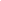 